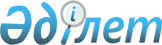 Об определении мест для размещения агитационных печатных материалов и помещения для проведения встреч с выборщиками кандидатов в акимы 
сельских округов района Магжана Жумабаева Северо-Казахстанской области
					
			Утративший силу
			
			
		
					Постановление акимата района Магжана Жумабаева Северо-Казахстанской области от 5 июля 2013 года N 221. Зарегистрировано Департаментом юстиции Северо-Казахстанской области 12 июля 2013 года N 2320. Утратило силу постановлением акимата района Магжана Жумабаева Северо-Казахстанской области от 16 сентября 2013 года N 324

      Сноска. Утратило силу постановлением акимата района Магжана Жумабаева Северо-Казахстанской области от 16.09.2013 N 324      В соответствии с пунктом 3 статьи 27, пунктами 4, 6 статьи 28 Конституционного закона Республики Казахстан от 28 сентября 1995 года «О выборах в Республике Казахстан», пунктом 29 Правил избрания на должность, прекращения полномочий и освобождения от должности акимов городов районного значения, сельских округов, поселков и сел Республики Казахстан, не входящих в состав сельского округа, утвержденных Указом Президента Республики Казахстан от 24 апреля 2013 года № 555 «О некоторых вопросах проведения выборов акимов городов районного значения, сельских округов, поселков и сел Республики Казахстан, не входящих в состав сельского округа», акимат района Магжана Жумабаева Северо-Казахстанской области ПОСТАНОВЛЯЕТ:



      1. Определить совместно с избирательной комиссией района Магжана Жумабаева Северо-Казахстанской области (по согласованию) местом для размещения агитационных печатных материалов для всех кандидатов в акимы сельских округов района Магжана Жумабаева Северо-Казахстанской области стенд на территории, прилегающей к заданию Дома культуры города Булаево района Магжана Жумабаева Северо-Казахстанкой области.



      2. Предоставить кандидатам на договорной основе помещение для встреч с выборщиками всех кандидатов в акимы сельских округов района Магжана Жумабаева Северо-Казахстанской области актовый зал Булаевской средней школы № 2 города Булаево района Магжана Жумабаева Северо-Казахстанкой области, расположенного по улице Буденного 14.



      3. Контроль за исполнением настоящего постановления возложить на руководителя аппарата акима района Магжана Жумабаева Северо-Казахстанской области Аубакирова Е.Е.



      4. Настоящее постановление вводится в действие по истечении десяти календарных дней после дня его первого официального опубликования и распространяется на отношения, возникшие с 23 июля 2013 года.      Аким района                                К. Пшенбаев      «СОГЛАСОВАНО»      Председатель районной

      избирательной комиссии                     С. Заев

      5 июля 2013 года
					© 2012. РГП на ПХВ «Институт законодательства и правовой информации Республики Казахстан» Министерства юстиции Республики Казахстан
				